Exchange of InformationAppendix 1Delegation of FunctionsAppendix 2ConsultationConsultation will be undertaken with those listed below. The majority of those being contacted via email and the remainder by post. A copy of the draft policy will be available on the EFDC website. All comments received will be considered and the results of the consultation published on the EFDC website. The consultation period will be 6 weeks. List of ConsulteesSTATEMENT OFLICENSING POLICYMade under Section 5 of the Licensing Act 2003This policy shall be reviewed not later than 2025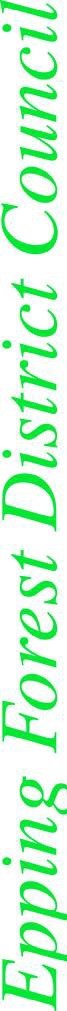 Purpose and ScopePurpose and Scope1.1Epping Forest District Council (‘the Council’) is the licensing authority under the Licensing Act 2003 (‘the Act’). This policy relates to all those licensing activities identified as falling within the provisions of the Act, including granting premises licences, club premises certificates, temporary events and personal licences in the district in respect of the sale and/or supply of alcohol and/or the provision of regulated entertainment and late-night refreshment.1.2The Act requires that the Council publish a ‘Statement of Licensing Policy’ that sets out the principles the Council will generally apply to promote the licensing objectives when making decisions on applications made under the Act and to regulate licensable activities on, and in the vicinity of, licensed premises.1.3This ‘Statement of Licensing Policy’ has been prepared in accordance with the provisions of the Licensing Act 2003 (referred to in this document as ‘the Act’) and having regard to the guidance issued under Section 182 of the Act.1.4This Statement of Licensing Policy has been produced in consultation with internal and external partners including the Chief Police Officer for Essex, the Fire and Rescue Authority, bodies representing local holders of premises licences, club premises certificates and personal licences, businesses and residents of the area and the Council’s Licensing Committee. The policy will be reviewed in not less than 5 years, or in the light of changes to legislation or circumstances, whichever is sooner.1.5The planning and licensing regimes involve consideration of different (albeit related) matters.  The Licensing Committee are not bound by the decisions made by a Planning Committee and vice versa.1.6There is no legal basis for a Licensing Authority to refuse a licence because the relevant premises does not have planning permission or where there are conditions on the planning permission of a premise. It is a statutory requirement that all applicants provide a copy of their application to the Planning AuthorityLicensing ObjectivesLicensing Objectives1.7The Act requires that the Council carry out its various licensing functions to promote the following four licensing objectives:The prevention of crime and disorderPublic safetyThe prevention of public nuisanceThe protection of children from harm1.8To achieve these objectives the Council will use the full range of measures available to it, including relevant legislation.  The Council will work closely with the police, the fire authority, businesses, community representatives and local people in meeting these objectives. 1.9There are a number of other Council and Government policies, strategies, responsibilities, and guidance documents that have been considered in the formulation of this licensing policy and which will be taken into account in its implementation. 1.10Applicants must be able to demonstrate that they have considered the four licensing objectives within their operating schedule. Applicants know their premises best and will be expected to address all aspects relevant to the individual style of their premises. Consideration must be given to all the licensing objectives. There are many control measures that are available to applicants to achieve this goal. Where appropriate, applicants should consider whether any additional measures are required, in respect of occasional or specific events, that are intended or are likely to attract larger audiences. Consultation, Strategies and PoliciesConsultation, Strategies and Policies1.11In developing this Policy Statement, the Council consulted widely. All statutory consultees have been consulted, these being:the Chief Police Officer for the Districtthe Essex County Fire and Rescue Servicethe Director of Public Health for East of Englandpersons/bodies representative of local premises licence holders;persons/bodies representative of local club premises certificate holders;persons/bodies representative of local personal licence holders; andpersons/bodies representative of businesses and residents in the areaIn addition, the Council consulted with local groups, organisations and individuals, namely:Responsible Authorities under the Act; Other elements of local government, Organisations, including faith groups and voluntary organisations, and the Citizens Advice Bureau; Groups which have an influence on the night-time economyMade available on the Epping Forest Council website  The full list of external consultees is shown in Appendix 2. Due consideration was given to the views of all those who responded to that consultation process. 1.12The Council will take account of the guidance and strategies listed or any replacement guidance or strategy when preparing its policies and, in its decision, making.The Corporate Enforcement PolicyThe Corporate PlanThe Local Plan (Emerging)The Council Safeguarding PolicyThe Council’s CCTV Code of PracticeThe Council Equality and Diversity Report 2019Other Relevant LegislationThe Gambling Act 2005The Environmental Protection Act 1990The Noise Act 1996The Clean Neighbourhoods and Environmental Act 2005The Regulatory Reform (Fire Safety) Order 2005The Health and Safety at Work etc. Act 1974The Equality Act 2010The Immigration Act 2016Regulators’ Code under the Legislative and Regulatory Reform Act 2006Guidance DocumentsGuidance issued under S182 of the Licensing Act 2003A practical guide for dealing with Alcohol related problems issued by the Home OfficeSafer Clubbing Guide - Home OfficeCode of practice: age restricted products and services – Office for Product Safety and Standards (OPSS)Security at Events Guidance – Home Office: relating to the Private Security Industry Act 2001 and associated regulations,Additional Guidance as may be produced by the Home OfficeAny documentation relating specifically to temporary events such as:The Event Safety Guide: A Guide to Health, Safety and Welfare at Music and Similar Events (HSE)Managing Crowds Safely (HSE)Steps to Risk Assessment: Case Studies (HSE) ISBN 0716 150804The Guide to Safety at Sports GroundsSafety Guidance for Street Arts, Carnivals, Processions and Large-scale Outdoor Performances by Outdoor Arts UK and endorsed by the Institute of Licensing1.13The Council will have regard to, and consult with those involved with, local crime prevention, planning, transport, tourism, race equality and cultural strategies. Review or amendment to these strategies and guidance will be considered for their impact on this Statement of Licensing Policy. 1.14Furthermore, arrangements will be made for the Licensing Committee to receive reports, when appropriate, on the needs of the local tourist economy to ensure that these are reflected in their considerations.  The Licensing Committee will also be appraised of the local employment situation and the need for new investment and employment, where appropriate. 1.15To ensure proper integration with the Council’s planning policies, the Licensing Committee will provide reports to the Area Planning Sub-Committee, where appropriate, on the situation regarding licensed premises in the area, including the general impact of alcohol related crime and disorder, to enable that Planning Sub-Committee to have regard to such matters when making its decisions. 1.16The Council is under a duty to protect the public funds it administers and to this end may use, for the prevention and detection of fraud, the information provided by applicants. It may also share this information for these purposes with other bodies responsible for auditing and administering public funds.1.17 In accordance with the provisions of the Crime and Disorder Act 1998, the Licensing Authority may exchange information provided by applicants with law enforcement agencies for purposes connected with the prevention and detection of crime.1.18 When undertaking any data sharing exercise, regard shall be had to the relevant provisions contained in data protection laws, including under the General Data Protection Regulations.1.19 The Council publish details of applications on the Councils website https://www.eppingforestdc.gov.uk/ Details of all licensed premises are available on request and an on line register is being developed.Equality DutyEquality Duty1.16The Council recognises its responsibilities under the Equality Act 2010 and associated Regulations to have due regard to the need to eliminate unlawful discrimination, harassment and victimisation; to advance equality of opportunity; and foster good relations between persons with the characteristics mentioned in the Act. These characteristics are age, disability, gender reassignment, pregnancy and maternity, race, religion or belief, sex and sexual orientation. This Statement of Licensing Policy has been assessed to take account of equality issues.Regulated EntertainmentRegulated Entertainment1.17As part of implementing local cultural strategies, proper account/consultation will be taken of the need to encourage and promote in suitable locations, a broad range of entertainment, particularly live music, dancing and theatre for the wider cultural benefit of communities.1.18If representations are made concerning the potential for disturbance of an entertainment activity, licensable under the Act, the Council’s consideration, where disturbance is likely to be of limited extent, will be balanced against the wider benefits to the community. When attaching conditions, the Council will also be aware of the need to avoid measures that might deter live music, dancing or theatre by imposing indirect costs of a substantial nature.ApplicationsApplications1.19In determining a licence application, the overriding principle adopted by the Council will be that each application will be determined on its merits, taking into account:the Licensing Act 2003 and the four licensing objectives;Government Guidance issued under Section 182 of the Licensing Act 2003;Supporting regulations;This Statement of Licensing Policy; andthe nature and locality of the premises and the Operating Plan submitted by the applicant.11.20The Council requires the applicants to satisfactorily address the licensing objectives, from the design of the premises through to the daily operation of the business, in their Operating Plans, which must be submitted with their application. 1.21Nothing in this Statement of Licensing Policy will: Undermine the rights of any person to apply under the Act for a variation of permissions and have the application considered on its individual merits;Override the right of any person to make representations on any application or seek a review of a licence or certificate where they are permitted to do so under the Act;Prevent any person from applying for a variety of permissions under the Act.1.22So far as possible, this Statement of Licensing Policy will not duplicate existing legislation and regulatory regimes that already place obligations on employers and operators e.g. The Health & Safety at Work etc Act 1974, The Environmental Protection Act 1990, equalities legislation, and the Fire Safety Regulatory Reform Order 2005. Conditions in respect of public safety will only be attached to licences if they are necessary for the promotion of a licensing objective. When considering applications, the provisions of the Legislative Reform (Supervision of Alcohol Sales in Church and Village Halls) Order 2009 will apply.1.23When one part of the Council seeks a premises licence from the Licensing
Committee, the application will be considered from an entirely neutral standpoint. If relevant representations are made, for example, by residents or the police, they will be considered fairly by the Committee. 1.24In all cases, the applicants and those making representations have a right to appeal to the magistrates’ court against any decision made by the Council. RepresentationsRepresentations1.25Responsible Authorities may make representations on applications, so far as they relate to the promotion of the four licensing objectives, and request reviews once licences have been granted. Representations must be evidentially based.The Responsible Authorities are: The relevant licensing authority or any other licensing authority in whose area part of the premises is situated.Chief Officer of Police,the Fire and Rescue Authority,the Enforcing Agency for health and safety purposes,the local authority responsible for environmental health,the local planning authority,the authority responsible for minimising or preventing the risk of pollutionthe Child Protection Authority,the local Clinical Commissioning Groupthe local weights and measures authority (trading standards).1.26The Act permits other persons to make representations. This includes any individual, body or business, or their representatives, known as ‘interested parties’ and are free to raise relevant representations regardless of their geographical proximity to the premises. Any representations must be ‘relevant’ in that the objection relates to one or more of the four licensing objectives.  In the case of a review, the ground must not be repetitious. 1.27A Councillor for the District may also make representations. A representation would only be ‘relevant’ if it relates to the likely effect of the grant of the licenceon the promotion of at least one of the four licensing objectives. Any representation must not be frivolous or vexatious, and in addition, in the case of reviews, not be repetitious. Parties intending to make a representation are directed to the guidance issued by the Department for Digital, Culture, Media and Sport (or similar government issued guidance) for assistance as to whether a representation is relevant. 1.28In the absence of any representations the licence must be granted, and any representations must be heard at a hearing of the Licensing Sub-committee.ConditionsConditions1.29Licence conditions will be tailored to the individual application and those appropriate to promote the licensing objectives will be imposed. Licence conditions will not be imposed where other controls/legislation exist to provide sufficient protection to the public. The Council may create its own pool of conditions to assist applicants. Essex Police have created a pool of conditions which may also assist applicants.1.30Any conditions arising from the operating schedule or as a result of representations will be focused on the direct impact of the activities taking place at the licensed premises, on members of the public living, working or engaged in normal activity in the area concerned and which are within the control of the individual licensees and others with relevant authorisations.Administration, Exercise and Delegation of FunctionsAdministration, Exercise and Delegation of Functions1.31The powers of the Council under the Act may be carried out by the Licensing Committee, by a Sub-Committee or by one or more officers acting under delegated authority.1.32Apart from the approval and review of its Licensing Policy, decisions on licensing matters will be taken in accordance with an approved scheme of delegation aimed at underlining the principles of timely, efficient and effective decision-making. A table setting out how we will approach this is attached at Appendix 1.1.33The Licensing Committee will receive regular reports regarding licences determined by officers under delegated powers, in order to maintain an overview of the general situation.1.34The Licensing Committee will expect individual applicants to address the licensing objectives in their Operating Plan, having regard to the type of premises, the licensable activities to be provided, the operational procedures, the nature of the location and the needs of the local community.Cumulative Impact of a Concentration of Licensed PremisesCumulative Impact of a Concentration of Licensed Premises1.35Cumulative impact means the potential impact on the promotion of the licensing objectives of a significant number of licensed premises concentrated in one area.1.36The cumulative impact of licensed premises on the promotion of the licensing objectives is a matter that the Council can consider. This will not be confused with ‘need’, which relates more to the commercial demand for a particular type of premises and is therefore a matter for planning consideration and does not form part of this Statement of Licensing Policy.1.37The Council may receive representations from either a Responsible Authority or any party, (both defined by the Act), that the cumulative impact of new licences is leading to an area becoming saturated with premises of a certain type, making it a focal point for large groups of people to gather, and thereby creating exceptional problems of disorder and nuisance over and above the impact from the individual premises themselves.  In such cases, the issue of cumulative impact may be considered alongside the individual merits of any application.1.38The Council will not operate a quota of any kind which would predetermine any application, nor will it seek to impose general limitations on trading hours in particular areas. Instead, regard will be given to the individual characteristics of the premises concerned within a given area. It is recognised that pubs, nightclubs, restaurants, hotels, theatres, and other clubs all sell alcohol, serve food and provide entertainment but with contrasting styles and characteristics. Proper regard will be had to those differences and the impact they are likely to have on the local community.1.39In determining whether to adopt a ‘cumulative impact’ policy for a particular area the Council may, amongst other things:gather evidence of local crime and disorder statistics, including statistics on specific types of crime and crime hotspots;gather evidence of environmental health complaints particularly in relation to litter and noise;gather evidence of health-related statistics such as alcohol-related emergency attendances and hospital admissionsIdentify the area from which problems are arising and the boundaries of that area;Assess the causes;Adopt a policy about future applications for premises within that area.1.40The Council recognises however, that as well as the licensing function there are several other mechanisms for addressing issues of unruly behaviour that occur away from licensed premises. The Council recognises that licensing law is not a mechanism for the general control of anti-social behaviour by individuals once they are away from the premises and beyond the direct control of the licence holder.Advice and GuidanceAdvice and Guidance1.41The Council recognises the valuable cultural, social and business importance that premises and events requiring a licence under the Act provide and welcomes the diversity of activities that are provided by licence holders. For this reason, pre-application discussions will be encouraged to assist applicants to develop their operating schedule. The Council, Essex Police and/or Essex County Fire and Rescue Service will offer as much advice and guidance to applicants, as resources permit.1.42The Council will also seek to liaise with applicants and/or mediate between applicants and others who may make representations, to achieve a satisfactory outcome for all involved, wherever possible and where resources permit. Where an applicant considers that mediation and liaison may be likely or probable, it is recommended that the applicant discuss his proposal with the licensing department/section and those from who they think representations are likely prior to submitting their application. Once an application has been lodged, there are statutory timescales imposed upon the application and determination process, which restrict the opportunity for such discussions, liaison and mediation.ReviewsReviews1.43A Responsible Authority and/or other parties can trigger a review of a premises licence or club premises certificate, but an evidentiary basis would be required to be presented to the Licensing Authority. Representations received must be relevant to the promotion of the licensing objectives and submitted in writing.  Representations must not be frivolous or vexatious.1.44The Act provides a mechanism for reviewing Premises Licences where problems associated with achieving the Licensing Objectives occur. However, no more than one review from an interested party will normally be permitted within any 12-month period on similar grounds, except in exceptional and compelling circumstances or where it arises following a Closure Order.1.45In addition, where premises are associated with serious crime or serious disorder a senior police officer (Superintendent or above) may apply for a summary review of the premises licence which may result in: -the modification of the conditions of the premises licence;the exclusion of the sale of alcohol by retail from the scope of the licence;the removal of the designated premises supervisor from the licence;the suspension of the licence.The initial decision may be determined in the absence of the premises licence holder.  A review hearing must then take place within 28 days. 1.46Where an interested party applies for a review, the licensing authority must be satisfied that the grounds are relevant. There is no appeal to the decision of the Authority other than by way of judicial review.1.47The Licensing Authority accepts that in exceptional circumstances, an Interested Party may not wish to provide his/her personal details to the licence or certificate holder. In those circumstances an Interested Party might consider providing the relevant Responsible Authority with details of how they consider the licensing objectives are being undermined so that the Responsible Authority can apply for a review. 1.48Where possible and appropriate the Council, Essex Police and/or Essex Fire Service will give early warning to licence holders of any concerns about problems identified at premises and of the need for improvement. 1.49No more than one review from interested parties will be normally permitted within any 12-month period on similar grounds except in exceptional and compelling circumstances. EnforcementEnforcement1.50The Council delivers a wide range of enforcement services aimed at safeguarding the environment and the community and at providing a ‘level playing field’ on which businesses can fairly trade. The administration and enforcement of the licensing regime is one of these services.  The Council has adopted its Corporate Enforcement Policy designed to ensure effective and efficient public protection services. Specifically, the Council is committed to the principles of good inspection and enforcement practice and recognises the Hampton Principles of Better Regulation:  •	Proportionate – intervention will only take place when necessary.  Remedies shall be appropriate to the risk posed and costs identified and minimised.•	Accountability – the Licensing Authority shall ensure it is able to justify its decisions and be subject to public scrutiny.•	Consistent – rules and standards shall be joined up and implemented fairly.•	Transparent – enforcement shall be open, and regulations kept simple and user friendly.•	Targeted – enforcement shall be focused on the problems and minimise side effects.1.51Once licensed, it is essential that premises are maintained and operated to ensure the continued promotion of the licensing objectives, and compliance with the specific conditions of their licence and their Operating Plan. The Council will monitor premises and take appropriate enforcement action to ensure this.1.52The Council has established an enforcement protocol with Essex Police, Essex County Fire and Rescue Service and (Essex County Council) Trading Standards on enforcement issues. This protocol provides for the targeting of resources towards high-risk premises and activities that require greater attention, while providing a lighter touch in respect of low risk premises.Licensing ObjectivesLicensing Objectives2.1The following sections set out the Council’s Policy relating to the four licensing objectives:the prevention of crime and disorder;public safety;the prevention of public nuisance;the protection of children from harm.Prevention of Crime and DisorderPrevention of Crime and Disorder3.1When considering Crime & Disorder applicants should look to include in their Operating Plan measures to control problems associated with this as required: Effective training and supervision of staffAdoption of best practice guidance (e.g. Safer Clubbing, The National Alcohol Harm Reduction Strategy Toolkit, Pub Watch schemes, CCTV, Drug Awareness)Public SafetyPublic Safety4.1When considering Public Safety, the applicant should consider whether it is necessary to address the following in their Operating PlanSuitable and sufficient risk assessments;Effective and responsible management of premises;Adoption of best practice guidance (e.g. Guide to Fire Precautions in Licensed Premises).Public NuisancePublic Nuisance5.1When considering prevention of public nuisance applicants should consider what measures may be necessary and should take account of the following:Adoption of best practice guidance (e.g. Good Practice Guide on the Control of Property, Noise, published by BBPA);Ensuring customers leave quietly;Installation of sound proofing.Protection of Children from HarmProtection of Children from Harm6.1The Council recognises the great variety of premises for which licences may be sought. These will include theatres, cinemas, restaurants, pubs, nightclubs, cafes, takeaways, community halls and schools. Access by children to all types of premises will not be limited in any way unless it is considered necessary to do so in order to protect them from harm.6.2When deciding whether to limit access to children or not, the Council will judge each application on its own individual merits. Examples that may give rise to concern in respect of children would include premises where:entertainment of an adult or sexual nature is provided;there is a strong element of gambling taking place;there is a known association with drug taking or dealing;there have been convictions of members of the current staff at the premises for serving alcohol to those under 18;there is a reputation for underage drinking;where the supply of alcohol for consumption is the exclusive or primary purpose of the services provided at the Premises.6.3In the case of premises which are used for film exhibitions, conditions will be imposed restricting access only to those who meet the required age limit in line with any certificate granted by the British Board of Film Classification or, in specific cases, a certificate given to the film by the Council itself. 6.4Where a large number of children are likely to be present on any licensed premises, for example, a children’s show or pantomime, then conditions will be imposed requiring the presence of an appropriate number of adult staff to ensure the children’s safety and their protection from harm. 6.5Venue operators seeking premises licenses and club premises certificates should consider including in their operating schedules particularly where their own risk assessments have determined that the presence of children is undesirable or in appropriate conditions which could include – A limit on the hours when children may be present;A limitation or exclusion when certain activities may take place;The requirement to be accompanied by an adult;Limiting access to parts of the premises;An age limitation.6.6The Council will not impose any condition that specifically requires access for children to be provided at any premises. Where no restriction or limitation is imposed the issue of access will remain a matter for the discretion of the individual licensee or club. In all cases, it is expected that the applicant will have considered the protection of children in their Operating Plan. The Council commends the Portman Group Code of Practice on the Naming, Packaging and Promotion of Alcoholic Drinks and would expect applicants to consider the Code in their Operating Plan. 6.7In the case of premises giving film exhibitions the Council would expect licensees or clubs to include in their operating schedules arrangements for restricting children from age-restricted films as classified according to the recommendations of the British Board of Film Classification. 6.8The competent responsible authority in relation to the protection of children from harm is the Essex County Council’s Children’s Safeguarding Service. Licensing HoursLicensing Hours7.1The Council recognises that longer licensing hours may be in the interests of the community by avoiding concentrations of disturbance from customers leaving premises, whilst ensuring that nuisance is minimised to residents. Premises will generally be able to sell alcohol during the hours they are permitted to open. Entertainment providers may provide a range of entertainment during their operating hours. When issuing a licence, however, stricter conditions are likely to be imposed about noise control, in the case of premises situated in largely residential areas.Contact Details Further information concerning all aspects of licensing can be obtained from our website: www.eppingforestdc.gov.uk Alternatively contact the Licensing Team: Licensing@eppingforestdc.gov.ukTel: 01992 564034Licensing TeamCommercial and Regulatory Services Epping Forest District Council Civic Offices  High Street  Epping   CM16 4BZMatter to be dealt with Full Committee Sub Committee Officers Application for personal licence If a police objection If no objection made Application for personal licence with unspent convictions All cases Application for premises licence/club premises certificate If a relevant representation made If no relevant representation made Application for provisional statement If a relevant representation made If no relevant representation made Application to vary premises licence/club premises certificate If a relevant representation made If no relevant representation made Application to vary designated premises supervisor If a police objection All other cases Request to be removed as designated premises supervisor All cases Application for transfer of premises licence If a police objection All other cases Applications for interim Authorities If a police objection All other cases Application to review premises licence/club premises certificate All cases Decision on whether a complaint is irrelevant frivolous vexatious etc All cases Decision to object when local authority is a consultee and not the relevant authority considering the application All cases Decision to object when local authority is acting as a Responsible Authority All cases Determination of an objection to a temporary event notice All cases Decision whether to consult other responsible authorities on minor variation All cases Determination of minor variation All cases All policy matters except the formulation of the Statement of Licensing policy All cases Alex Burghart MPAssociation of Multiple Licensed RetailersAttwater Jameson Hill SolicitorsBay Restaurant GroupBetting OfficesBritish Transport PoliceBryan Cave Leighton Paisner SolicitorsCampaign to Protect Rural EnglandChigwell and Hainault SynagogueChild Protection Essex County CouncilChurch of EnglandCitizens Advice BureauCommunity Safety PartnershipConsumers AssociationCouncil for Voluntary ServicesCurwens SolicitorsDirector of Public Health AuthorityEFDC Councillors EFDC Senior OfficersEleanor Laing MPEnvironment agency ConservatorsEpping Voluntary ActionEast of England Ambulance Service NHS TrustEssex Coalition for Disabled GroupEssex County Council Fire & RescueEssex Police ServiceEssex Probation ServiceEssex Trading Standards Tourist BodiesFederation of Licensed Victuallers AssociationFederation of SynagoguesFoskett Marr Gadsby & HeadGambling CommissionGamCareGreene KingHealth and Safety Executive EssexHM Customs and ExciseHM Revenue & Customs Jarmans SolicitorsLea Valley Regional Park AuthorityLocal Chambers of CommerceLocal Council Liaison Committee Local Round TablesMcMullen & Sons Ltd ChurchMitchells & Butlers Brewery Neighbouring Local AuthoritiesOther Faith GroupsParish and Town CouncilsPrincess Alexandra NHS TrustPunch TavernsRobert Halfon MPRoman Catholic ChurchRural Community Council of EssexSecurity Industry AuthoritySpirit Group Retail LtdTown Centre PartnershipsUnion of Shop, Distributive and Allied WorkersUnisonUniteWest Essex CCGWhiskers & Co SolicitorsAll current licenced premises in the district